考研中医专硕通识精讲班培训地点：线上    课程时长：200    培训费用：1980课程参数适合学员：参加全国硕士研究生入学考试的学员；	课程主讲老师：祁营洲、王腾、张峰、陈士元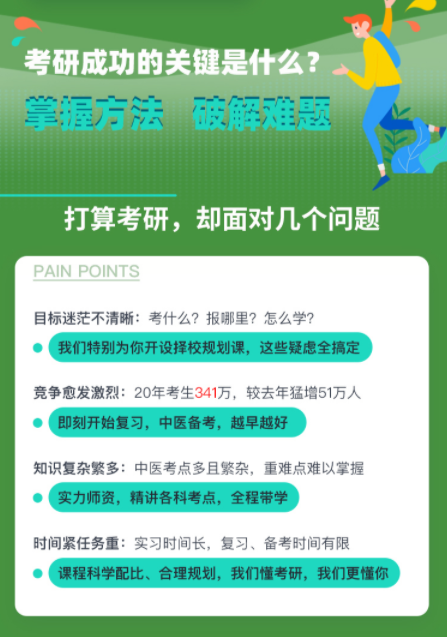 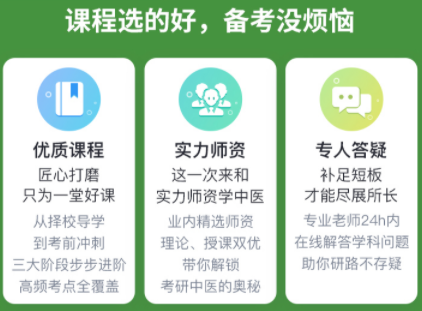 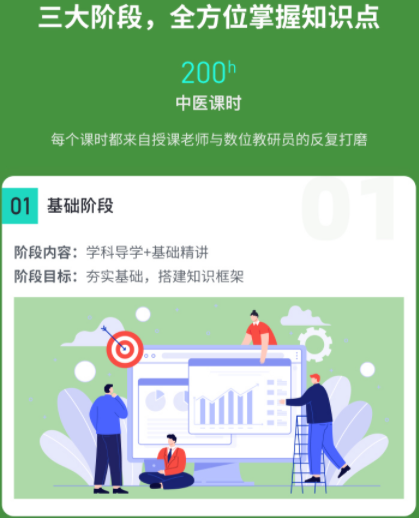 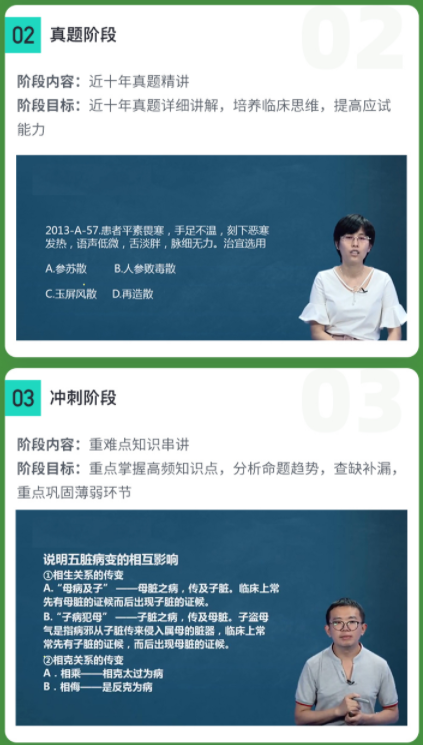 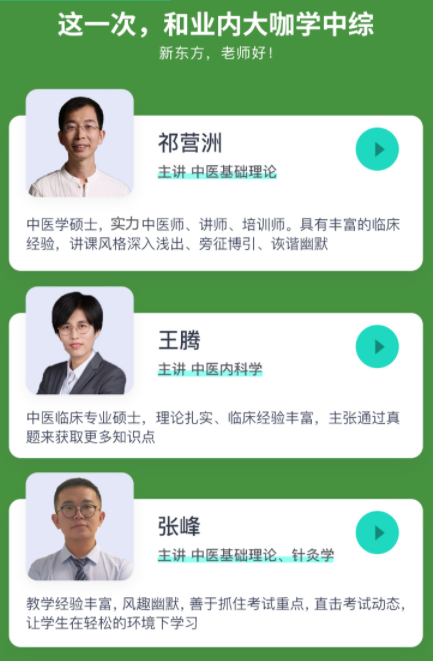 